                      Р Е П У Б Л И К А    Б Ъ Л ГА Р И Я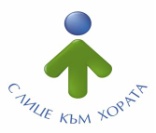 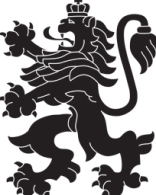                             МИНИСТЕРСТВО  НА  ЗДРАВЕОПАЗВАНЕТО                          РЕГИОНАЛНА  ЗДРАВНА  ИНСПЕКЦИЯ – ВРАЦАгр. Враца 3000      ул. „Черни Дрин” № 2	  тел/факс: 092/ 66 50 61     тел: 092/62 63 77    e-mail: rzi@rzi-vratsa.com   ИНФОРМАЦИОНЕН БЮЛЕТИНза периода  07.09.2021г. – 12.09.2021г.ИЗВЪРШЕНИ СЪВМЕСТНИ ПРОВЕРКИ ПО СПАЗВАНЕ НА ПРОТИВОЕПИДЕМИЧНИТЕ МЕРКИ, СЪГЛАСНО ЗАПОВЕД №РД-01-686/05.08.2021Г. НА МИНИСТЪРА НА ЗДРАВЕОПАЗВАНЕТО ДЕЙНОСТ  НА ДИРЕКЦИЯ „НАДЗОР НА ЗАРАЗНИТЕ БОЛЕСТИ“ЕПИДЕМИЧНА ОБСТАНОВКАЗа периода 07.09.2021г.- 12.09.2021 г.. в отдел „Противоепидемичен контрол“ на РЗИ-Враца са съобщени и  регистрирани както следва:ДЕЙНОСТИ В ОТДЕЛ „МЕДИЦИНСКИ ИЗСЛЕДВАНИЯ“:                                                                                                                                                      +             –ДЕЙНОСТ  НА ДИРЕКЦИЯ „МЕДИЦИНСКИ ДЕЙНОСТИ“ДЕЙНОСТ  НА ДИРЕКЦИЯ „ОБЩЕСТВЕНО ЗДРАВЕ“АНАЛИЗ НА ДЕЙНОСТТА НА РЗИ – ВРАЦА ПО КОНТРОЛ НА ТЮТЮНОПУШЕНЕТО ЗА ПЕРИОДА 07.09.2021 г. - 12.09.2021 г.За периода 07.092021 г. – 12.09.2021 г. РЗИ – Враца е осъществила 58 проверки. Проверени са 42 обекти за хранене и развлечения  и 16 закрити обществени места. За изминалия период на отчитане не са констатирани нарушения на въведените забрани и ограниченията на тютюнопушене на обществени места. Няма издадени предписания и актове.Д-Р ОРЛИН ДИМИТРОВДиректор на РЗИ-ВрацаПериод от 07.09 -12.09.2021 г.РЗИМВРБАБХОбщинска администрацияОбластна администрацияСъвместниПредписания, протоколи, разпорежданияАУАНИзвършени проверки - общо83210202240122663Заведения за обществено хранене3611332913Търговски обекти7291608434Нощни заведения349Обекти с обществено предназначение551217993Лечебни заведения12Други обекти (бензиностанции и други)24391410Данни  включително до 12.09.2021 г. Данни  включително до 12.09.2021 г. Брой проби:Брой проби:Общо9209                              От тях Взети последните 24 часа / до 12.00 ч.  0                                                                                    От къде……..0- от ОПЛ Брой получени резултати до момента9123Брой положителни случаи , с натрупване  ОБЩО 10 878  ЗА ОБЛ.ВРАЦА, ОТ ТЯХ9820  ИЗЛЕКУВАНИ   472 АКТИВНИ, от тях (398 домашно лечение + 74 хоспитализирани )   586 ПОЧИНАЛИБрой резултати от проби , които се чакат0Общ брой издадени предписания на контактни  и на потвърдени случаи,   с натрупване  23180Общ брой под карантина, с натрупване  30174Общ брой под карантина, оставащи1030Диагностирани  за домашно лечение398Издадени направления 4А 355Бр. взети проби за PCR изследване – 355 бр.2Бр. взети проби за изследване на антитела - 2  бр.Бр. взети проби за  изследване  на антигенни - 8 бр.Администриране на процеса по регистрация  на лечебните заведения за извънболнична помощ и хосписите 4Проверки по чл. 93 от Закона за здравето по жалби и сигнали при нарушаване на правата на пациентите2Контрол на медицинската документация52Проверки по методиката за субсидиране на лечебните заведения11Контрол на лекарствени продукти, заплащани със средства от бюджета на Министерството на здравеопазването за лечение на заболявания извън обхвата на задължителното здравно осигуряване1Контрол на дейността по медицинската експертиза 18Контрол върху дейността на лечебните заведения и медицинските специалисти. Проверки  на лечебните заведения за болнична и извънболнична помощ, проверки по чл. 93 от Закона за здравето2Обработени документи в РКМЕ525Контрол на територията на областта по Закона за контрол върху наркотичните вещества и прекурсоритеКонтрол на обектите за търговия на едро и дребно с лекарствени продукти по реда на Закона за лекарствените продукти в хуманната медицинаИздадени предписания142Взети проби за анализ71Мониторинг и контрол на радиационни параметри на средата по държавен здравен контрол13Дейности и прояви, свързани с международни и национални дни, посветени на здравен проблемЗдравна оценка на седмични разписания16Участие в ДПКРазпространине на печатни и аудио-визуални, здравнообразователни, информационни и методични материалиИздадени предписания42Издадени АУАН3